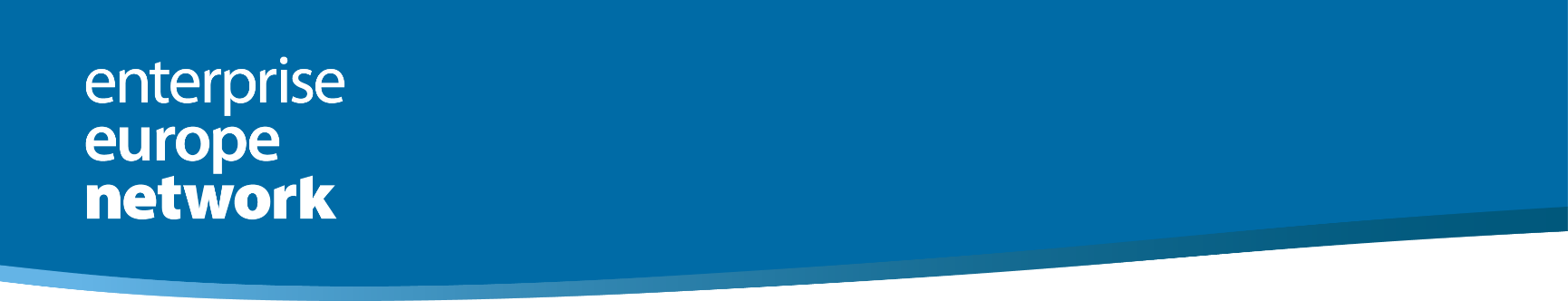 Badanie ankietowe nt. materiałów przeznaczonych do kontaktu z żywnością - kwestionariuszWprowadzenieDo materiałów przeznaczonych do kontaktu z żywnością zalicza się opakowania żywności, jak również naczynia i przybory kuchenne oraz elementy zastawy stołowej, takie jak sztućce, filiżanki, kubki i szklanki, talerze, miski itd. Mogą się do nich zaliczać również wyroby, które pierwotnie nie były przeznaczone do kontaktu z żywnością, lecz można przewidywać, że mimo to wejdą w kontakt z żywnością. Ponadto materiały przeznaczone do kontaktu z żywnością obejmują materiały wykorzystywane w profesjonalnych procesach produkcji, przygotowywania, przechowywania i dystrybucji żywności – od taśm przenośnikowych wykorzystywanych w produkcji czekolady do cystern przewożących mleko. Do produkcji materiałów przeznaczonych do kontaktu z żywnością można wykorzystać wiele różnych rodzajów materiałów, w tym tworzywa sztuczne, papier, gumę, metal i szkło, ale również kleje, farby drukarskie i powłoki stosowane w celu wykończenia wyrobów końcowych, jak również materiały kompozytowe. Głównym celem, jakiemu mają służyć unijne przepisy dotyczące materiałów przeznaczonych do kontaktu z żywnością, jest stworzenie podstaw do zapewnienia wysokiego poziomu ochrony zdrowia ludzi i interesów konsumentów. Rozporządzenie (WE) nr 1935/2004 nakłada na przedsiębiorstwa wymóg wytwarzania materiałów przeznaczonych do kontaktu z żywnością w kontrolowanym środowisku, tak aby ich produkcja odbywała się według stałych zasad i zgodnie z rygorystycznymi normami, a także, aby materiały te: nie stanowiły zagrożenia dla zdrowia ludzi oraz nie powodowały niemożliwych do przyjęcia zmian w składzie żywności ani pogorszenia jej cech organoleptycznych – na przykład smaku i zapachu. Wspomniane rozporządzenie dotyczy wyłącznie bezpieczeństwa materiałów przeznaczonych do kontaktu z żywnością w odniesieniu do przenikania do żywności chemikaliów z takich materiałów. W jego przepisach nie określono żadnych wymogów higienicznych dotyczących materiałów przeznaczonych do kontaktu z żywnością; nie odnoszą się one również do odpadów z materiałów przeznaczonych do kontaktu z żywnością ani do wpływu takich materiałów na środowisko, które to kwestie są uregulowane w innych przepisach UE.Celem rozporządzenia jest również zapewnienie efektywnego funkcjonowania rynku Unii Europejskiej, tj. uniknięcie wprowadzenia ograniczeń lub ceł. Więcej informacji można znaleźć na naszej stronie internetowej pod adresem: https://ec.europa.eu/food/safety/chemical_safety/food_contact_materials_en. Co mogę zrobić?Poniższy kwestionariusz badania panelowego z udziałem MŚP służy zgromadzeniu opinii, a zwłaszcza pozyskaniu dowodów pochodzących od małych przedsiębiorstw działających w łańcuchu dostaw MATERIAŁÓW PRZEZNACZONYCH DO KONTAKTU Z ŻYWNOŚCIĄ, związanych z funkcjonowaniem przepisów dotyczących materiałów przeznaczonych do kontaktu z żywnością oraz z wpływem tych przepisów na Państwa przedsiębiorstwo.Identyfikacja respondenta1. Do jakiej kategorii zaliczyliby Państwo swoje przedsiębiorstwo? Jeśli Państwa firma zalicza się do więcej niż jednej kategorii, proszę zaznaczyć wszystkie stosowne pola. Producent materiałów wyjściowychProducent materiałów i wyrobów pośrednichProducent wyrobów końcowych / przetwórcaSprzedawca detaliczny materiałów przeznaczonych do kontaktu z żywnościąImporter/dystrybutorPrzedsiębiorstwo zajmujące się napełnianiem/pakowaniemPodmiot prowadzący przedsiębiorstwo spożywcze – przetwórca / producent produktów spożywczychPodmiot prowadzący przedsiębiorstwo spożywcze – sprzedawca detaliczny żywnościZakład żywienia zbiorowego / restauracja Konsultant / laboratorium specjalizujące się w kwestiach zgodności z przepisamiInne rodzaje działalności (proszę określić): ……………………………………………………………………….. 2. Które z następujących materiałów Państwa przedsiębiorstwo produkuje lub wykorzystuje? Proszę zaznaczyć wszystkie pola, które dotyczą Państwa przedsiębiorstwa.Aktywne i inteligentne materiały i wyrobyKleje lub spoiwaWyroby ceramiczneKorekWyroby gumoweSzkłoŻywice jonowymienneMetale i stopyPapier i tekturaTworzywa sztuczneFarby drukarskieCeluloza regenerowanaSilikonyWyroby włókienniczeLakiery i powłokiWoskiDrewnoWyroby wielowarstwowe (proszę określić): ………………………………………………………………………Wyroby wielomateriałowe wielowarstwowe (proszę określić): ………………………………………………….Inne materiały (proszę określić): ……………………………………………………………...……………………3. Jaka jest aktualna wielkość Państwa przedsiębiorstwa? Osoba prowadząca działalność na własny rachunek (bez dodatkowych pracowników)Mikroprzedsiębiorstwo (1–9 pracowników)Małe przedsiębiorstwo (10–49 pracowników)Średnie przedsiębiorstwo (50–249 pracowników)4. Czy Państwa przedsiębiorstwo sprzedaje na (niektóre) następujące rynki lub dokonuje na nich zakupów? (Można zaznaczyć więcej niż jedną odpowiedź.)5. Jak dobrze znają Państwo następujące wymagania wynikające z przepisów dotyczących materiałów przeznaczonych do kontaktu z żywnością?6. Prawodawstwo oraz przepisy i procedury administracyjne powinny być proste, łatwe do zrozumienia i do stosowania oraz nie powinny mieć negatywnego wpływu na mikro-, małe i średnie przedsiębiorstwa. W jakim stopniu zgadzają się Państwo z poniższymi twierdzeniami?5 – zdecydowanie się zgadzam 4 – raczej się zgadzam 3 – mam stosunek neutralny 2 – raczej się nie zgadzam 1 – zdecydowanie się nie zgadzam7. Czy mieli Państwo kiedykolwiek trudności z przestrzeganiem przepisów dotyczących materiałów przeznaczonych do kontaktu z żywnością lub ze sprzedażą Państwa materiałów przeznaczonych do kontaktu z żywnością na rynku UE? Nie, nigdyTak, rzadkoTak, czasamiTak, częstoNie wiem / Nie dotyczyJeśli tak, proszę podać więcej informacji i przykłady: (maks. 400 znaków)8. Czy wynajmują Państwo zewnętrznego konsultanta, aby doradzał lub pomagał Państwu w zrozumieniu lub przestrzeganiu rozporządzenia w sprawie materiałów przeznaczonych do kontaktu z żywnością?Nie, nigdyTak, rzadkoTak, czasamiTak, częstoNie dotyczy9. W jaki sposób wdrożenie rozporządzenia w sprawie materiałów przeznaczonych do kontaktu z żywnością wpłynęło na Państwa przedsiębiorstwo? Proszę podać odpowiedź w odniesieniu do ...UE przyjęła zharmonizowane podejście w odniesieniu do określonych materiałów przeznaczonych do kontaktu z żywnością, tj. tworzyw sztucznych, aktywnych i inteligentnych materiałów, celulozy regenerowanej i wyrobów ceramicznych.10. W jakim stopniu szczególne środki dotyczące określonych materiałów (ich wprowadzenie) wpłynęły na Państwa przedsiębiorstwo? Dokładniej rzecz ujmując, jaki był wpływ zmiany na ... Proszę krótko opisać wszelkie pozytywne lub negatywne skutki rozporządzenia dla Państwa przedsiębiorstwa: (maks. 400 znaków)11. Jaką część ogółu kosztów administracyjnych Państwa przedsiębiorstwa stanowią koszty administracyjne wynikające z rozporządzenia w sprawie materiałów przeznaczonych do kontaktu z żywnością (wyrażone jako wartość procentowa)? Są to koszty wynikające z czynności administracyjnych wykonywanych w celu wypełnienia obowiązków informacyjnych zawartych w rozporządzeniu. Innymi słowy, są to koszty związane z przeprowadzaniem ocen, sprawozdawczością i udzielaniem informacji (w tym koszty wynikające, przykładowo, ze spełniania wymogów w zakresie zatrudnienia, wymogów socjalnych, podatkowych lub innych wymogów prawnych).Nie wiemBrak takich kosztów Mniej niż 1% Mniej niż 2%Mniej niż 5%Mniej niż 10%Więcej niż 10%12. Państwa zdaniem, w jakim stopniu większa harmonizacja na szczeblu UE przyczyniłaby się do: 13. Czy specyficzne potrzeby Państwa przedsiębiorstwa są w wystarczający sposób odzwierciedlone w rozporządzeniu w sprawie materiałów przeznaczonych do kontaktu z żywnością? WcaleW niewielkim stopniuDość dobrzeBardzo dobrzeNie wiemJeśli pragną Państwo podać dodatkowe informacje (np. sugestie co do sposobu ewentualnego udoskonalenia przepisów, tak aby odpowiadały one potrzebom MŚP) w ramach niniejszego kwestionariusza albo uzasadnić lub zilustrować przykładami któreś z Państwa odpowiedzi – proszę zrobić to w tym miejscu (maks. 1000 znaków).Dostawy na:Zaopatrzenie z:Rynek krajowy? Inny rynek (inne rynki) UE? Rynek (rynki) poza UE? Nic o nich nie wiemZnam je w niewielkim stopniuZnam je dość dobrzeZnam je bardzo dobrzeNie dotyczą mnieArt. 3 dotyczący ogólnych wymagań w zakresie bezpieczeństwa Proces składania wniosków dotyczących substancji aktualnie wymagających zezwolenia Substancje, których stosowanie jest dozwoloneLimity migracji dla tworzyw sztucznychZasady weryfikacji zgodności (np. badania)Dokumentacja dotycząca zgodnościWymogi dotyczące znakowaniaWymogi dotyczące możliwości śledzenia (identyfikowalności)Zasady dobrej praktyki produkcyjnej54321 Nie dotyczyJest mi łatwo zrozumieć moje obowiązki wynikające z przepisów dotyczących materiałów przeznaczonych do kontaktu z żywnościąJestem w stanie wypełnić te obowiązki bez udziału innych osób spoza mojego przedsiębiorstwa, takich jak dostawcy, klienci czy konsultanciKoszt zapewnienia zgodności z przepisami dotyczącymi materiałów przeznaczonych do kontaktu z żywnością jest proporcjonalny do wielkości mojego przedsiębiorstwaMoja firma dysponuje wystarczającymi zasobami, aby wystąpić z wnioskiem do EFSA dotyczącym stosowania nowej substancji w materiałach przeznaczonych do kontaktu z żywnością wytworzonych z tworzyw sztucznychZasada wzajemnego uznawania jest prawidłowo stosowana we wszystkich państwach członkowskichMoja firma dysponuje wystarczającymi zasobami, aby zwrócić się do właściwych organów w przypadkach nieprawidłowego stosowania zasady wzajemnego uznawaniaZdaję sobie sprawę z istnienia pozasądowych mechanizmów rozwiązywania problemów, takich jak SOLVIT, z których mogę skorzystać w przypadku nieprawidłowego stosowania zasady wzajemnego uznawaniaPrzepisy dotyczące materiałów przeznaczonych do kontaktu z żywnością są wystarczająco elastyczne, aby móc je dostosować do postępu technicznego i naukowegoZmniejszenieBrak wpływuZwiększenieNie wiem / Nie dotyczy… inwestycji Państwa przedsiębiorstwa w badania… produkcji Państwa przedsiębiorstwa… konkurencyjności Państwa przedsiębiorstwa… przychodów Państwa przedsiębiorstwaZmniejszenieBrak wpływuZwiększenieNie wiem / Nie dotyczy… inwestycje Państwa przedsiębiorstwa w badania… produkcję Państwa przedsiębiorstwa… konkurencyjność Państwa przedsiębiorstwa… przychody Państwa przedsiębiorstwa w obrębie UE … przychody Państwa przedsiębiorstwa poza UE Brak wpływuW niewielkim stopniuW umiarkowanym stopniuW dużym stopniuNie wiem Zapewnienia funkcjonowania rynku wewnętrznegoOsiągnięcia wyższych i bardziej jednolitych standardów bezpieczeństwa we wszystkich państwach członkowskichUłatwienia importu z państw spoza UE